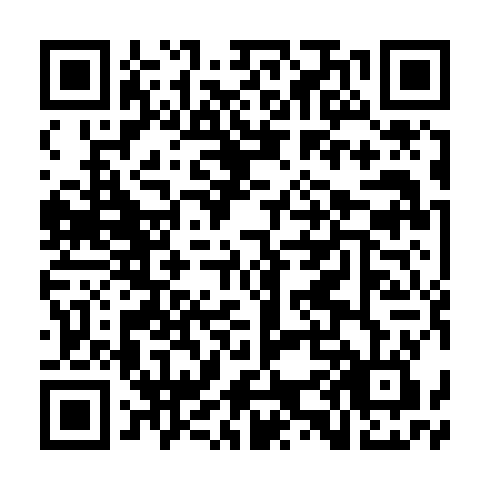 Ramadan times for Cockburn Town, Turks Caicos IslandsMon 11 Mar 2024 - Wed 10 Apr 2024High Latitude Method: NonePrayer Calculation Method: Muslim World LeagueAsar Calculation Method: ShafiPrayer times provided by https://www.salahtimes.comDateDayFajrSuhurSunriseDhuhrAsrIftarMaghribIsha11Mon5:425:426:5612:544:186:536:538:0212Tue5:425:426:5512:544:186:536:538:0313Wed5:415:416:5412:544:186:536:538:0314Thu5:405:406:5412:544:186:546:548:0315Fri5:395:396:5312:534:186:546:548:0416Sat5:385:386:5212:534:176:546:548:0417Sun5:375:376:5112:534:176:556:558:0418Mon5:365:366:5012:524:176:556:558:0519Tue5:355:356:4912:524:176:556:558:0520Wed5:345:346:4812:524:176:566:568:0521Thu5:335:336:4712:514:166:566:568:0622Fri5:325:326:4612:514:166:566:568:0623Sat5:315:316:4512:514:166:576:578:0724Sun5:305:306:4412:514:166:576:578:0725Mon5:295:296:4312:504:166:576:578:0726Tue5:285:286:4312:504:156:586:588:0827Wed5:275:276:4212:504:156:586:588:0828Thu5:265:266:4112:494:156:586:588:0829Fri5:255:256:4012:494:146:596:598:0930Sat5:245:246:3912:494:146:596:598:0931Sun5:235:236:3812:484:146:596:598:101Mon5:225:226:3712:484:147:007:008:102Tue5:215:216:3612:484:137:007:008:103Wed5:205:206:3512:484:137:007:008:114Thu5:195:196:3412:474:137:017:018:115Fri5:185:186:3312:474:127:017:018:126Sat5:175:176:3312:474:127:017:018:127Sun5:165:166:3212:464:127:027:028:138Mon5:155:156:3112:464:117:027:028:139Tue5:145:146:3012:464:117:027:028:1310Wed5:135:136:2912:464:117:037:038:14